50 Normalizace služby II53 Dopravní službyVývoj v roce 2015 - 16 (zpracováno s podporou projektu FP švýcarsko-české spolupráce)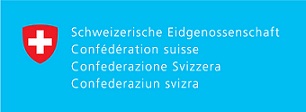 Souhrn, příklady výstupů zapojení:Souhrn, příklady výstupů zapojení:Aktivita podporuje následující evropské politiky a právní předpisy: pokyny pro bezpečnost silničního provozu EU na období 2011-2020; KOM (2010) 389 "Směrem k evropskému prostoru bezpečného silničního provozu: směry politiky v oblasti bezpečnosti silničního provozu v letech 2011-2020", Rezoluce Valného shromáždění OSN 64/255 o zlepšení bezpečnosti silničního provozu; Jednotná ustanovení pro schvalování typu zádržných zařízení pro děti cestující v motorových vozidlech (dětské zádržné systémy); Program EU pro spotřebitele 2020 (cíle: zvýšení ochrany spotřebitele a bezpečnost; Zpráva EP o bezpečnosti silničního provozu (2010/2235 (INI)); Směrnice obecné bezpečnosti výrobků (2001/95 / ES); Směrnice o strojních zařízeních (2006/42 / ES); Evropská iniciativa pro ekologické automobily.Popis práceDětské zádržné systémy (CRS) – účast v UNECE WP 29 na rozvoji dalších fází nařízení 129 (R129); pokyny pro spotřebitele v přechodné fázi z R44 až R129; podílet se na ISO / TC 22 / WG 12; koordinovat s ICRT na vývoji testů, které mají R129.Děti ponechané v autech - sledování případů na evropské úrovni a přispívat k rozvoji předpisu EHK OSN 11 (R11) na detekčních systémech.Ochrana chodců – účast v UNECE WP 29 a jejích orgánech v rozvoji R127 a celosvětového nařízení o na testovací režimy se zaměřením na lepší ochranu chodců v případě střetu s motorovým vozidlem.Bicykly – účast v CEN/ TC 333 a ISO / TC 149; použít výsledky technické studie ANEC na osvětlení a světelnou intenzitu ovlivnit revizi normy ISO 6742 series; podílet se na CEN / TC 252 / WG 7 v revizi normy EN 14344.Elektricky poháněná kola (EPACs) - podílet se na CEN / TC 333 / WG 5 v revizi normy EN 15914.Bezpečnost a emise motorových vozidel - přispět k vývoji v Evropské hospodářské komise OSN WP 29 na harmonizovaných testovacích procedur lehkých vozidel (WLTP), zejména pokud jde o MAC (mobilní klimatizací), GSI (Gear Shift indikátory) a Océ (off- Emise cyklus) a skupina WP29 a CEN / TC 301 na monitorování tlaku v pneumatikách (TPMS Systems) a tlaku vzduchu v pneumatikách snímače (TPG).Opěrky hlavy v autech - sledovat budoucí práci v EHK OSN o technickém předpisu.Čelní ochrana proti nárazu - Monitor práce EHK, revize R94 a R95 - co nejširší ochrana spotřebitele různého věku a postav.Inteligentní dopravní systémy (ITS) - podílet se na CEN / TC 278 a CEN / TC 226 / WG9.Elektromobily - podílet se na CEN / TC 354 / WG 4.Infrastruktura pro dobíjení baterií elektromobilů - sledovat příslušné CEN-CENELEC technická fóra.Konkrétní příklady:Letecká dopravaRakouská studie – kvalita objednání letenek on-lineRakouská partnerská spotřebitelská organizace poskytla nám výsledky studie o kvalitě nákupu letenek on-line. V angl. znění ji vystavujeme Zde. Byl pořízen překlad, se kterým budeme dále pracovat – v rámci udržitelnosti sub-projektu.Městská dopravaAutobusová Železniční dopravaRůzné ostatníSouhrn, příklady výstupů zapojení:Aktivita podporuje následující evropské politiky a právní předpisy: pokyny pro bezpečnost silničního provozu EU na období 2011-2020; KOM (2010) 389 "Směrem k evropskému prostoru bezpečného silničního provozu: směry politiky v oblasti bezpečnosti silničního provozu v letech 2011-2020", Rezoluce Valného shromáždění OSN 64/255 o zlepšení bezpečnosti silničního provozu; Jednotná ustanovení pro schvalování typu zádržných zařízení pro děti cestující v motorových vozidlech (dětské zádržné systémy); Program EU pro spotřebitele 2020 (cíle: zvýšení ochrany spotřebitele a bezpečnost; Zpráva EP o bezpečnosti silničního provozu (2010/2235 (INI)); Směrnice obecné bezpečnosti výrobků (2001/95 / ES); Směrnice o strojních zařízeních (2006/42 / ES); Evropská iniciativa pro ekologické automobily.Bezpečnost silničního provozu - naléhavá potřeba dalších opatřeníStatistika z roku 2015 ohledně bezpečnosti silničního provozu, uveřejněná v březnu 2016 Evropskou komisí, poukazuje na zpomalení výskytu smrtelných úrazů na silnicích. Přibližně 26.000 lidí přišlo loni na silnicích o život a je to asi o 5,500 případů méně než v roce 2010. Nedochází však k žádnému zlepšení na úrovni EU ve srovnání s rokem 2014. Kromě toho Evropská komise odhaduje, že 135.000 lidí bylo vážně zraněno. Sociální náklady (rehabilitace, materiální škody, atd.) v důsledku vážných nehod jsou obrovské.Zpráva zdůrazňuje potřebu naléhavých opatření, s cílem jak snížit počet úmrtí a stanovit cíl pro vážné zranění. V roce 2014 začali země EU shromažďovat data na základě nově vytvořené definice "vážných zranění silničního provozu". Definice by měla vést ke stanovení cíle, jak snížit vážné úrazy. Čeští spotřebitelé se připojili k akci „Let’s go!"Čeští spotřebitelé se prostřednictvím ANEC připojili v lednu 2016 k akci „Let’s go!", a to na základě výzvy Evropské rady pro bezpečnost dopravy (ETSC) k Evropské komisi, aby společně stanovili cíl zaměřený na snížení vážných zranění na silničním provoze. Bohužel více než 200.000 lidí ročně jsou ovlivněny vážným zraněním při dopravních nehodách – více ZDE.Služby v souvislosti s půjčováním aut se stávají přehlednější - Evropská komise dosáhla dohody s pěti významnými společnostmi - autopůjčovnami ohledně poskytování služeb spotřebitelům. Autopůjčovny budou nově ručit za zvýšení přehlednosti a srozumitelnosti v oblasti pojištění, větší férovost v souvislosti s jednáním ohledně škod a větší transparentnost cen. Technická studie ANEC týkající se spotřebitelských zkušeností při cestách do zahraničí identifikovala pronájem automobilů jako problematické téma, a doporučuje tvůrcům norem zaměřit se právě na tuto oblast – více Zde. Chystá se mandát na normu na inteligentní dopravní systémy - V dubnu spotřebitelé komentovali aktualizovaný návrh žádosti na normu na podporu zavádění inteligentních dopravních systémů v městských oblastech. Cílem žádosti pro evropské normalizační organizace je vytvoření uceleného souboru norem, příruček a pokynů. Spotřebitelé prostřednictvím ANEC předložili své připomínky již v závěru loňského roku, když zdůraznili potřebu proaktivního spojení při práci na této žádosti na inteligentní dopravní systémy a mandátu M/530 o ochraně osobních údajů. Spotřebitelé také zdůraznili důležitost norem při řešení bezpečnostních požadavků, přístupnosti veřejné dopravy a poskytování informací.Červen 2016, Dupal	